20 2 2  第十四屆諸羅『世澤盃』全國壯年網球錦標賽競賽規程執行長：朱俊宜教練   電話: 0932-863860ㄧ、宗 旨： 為緬懷嘉義先賢「陳世澤」先生對網球運動的熱愛與支持並提升嘉義市網球運動水準及人口，特舉辦本項比賽，其目的除了增進球友之間的友誼和球技交流外，更期盼藉著發揚運動員的精神，來提升道德修養，塑造完整的人格，並以回饋社會鄉里，增進市民身體健康和幸福快樂的家庭為目的。二、指導單位：教育部體育署、中華民國網球協會、嘉義市政府三、主辦單位：財團法人嘉義市福添福社會福利基金會四、協辦單位：嘉義市立體育場、嘉義市體育會、各縣市網球委員會五、承辦單位：嘉義市體育會網球委員會六、比賽日期：111 年 11 月 19～20 日（星期六、日）上午 8 時 00 分起111 年 11 月 19 日上午 11 時舉行開幕典禮，請所有參賽隊伍參加(凡參賽球員｛含團體組領隊、教練｝參加開幕典禮並穿著大會紀念衫者均可參加摸彩， 獎品領取以本人在場為憑，未著大會紀念衫者將喪失得獎資格。七、比賽地點：嘉義市立紅土、硬地網球場(嘉義市體育路 4 號)，網球場電話：05-2243001八、比賽項目：九、比賽用球：本次比賽用球採用 Slazenger 比賽用球十、報名費：全國壯年男子、女子團體組每隊報名費新台幣 1,000 元整，未繳交者視同未完成報名。十一、報名辦法:時間：自即日起至 111 年 10 月 24（星期一）止。(大會將於報名截止後翌日於「嘉義市立網球場公佈欄、嘉義市體育會網站及嘉義市網球委員會臉書粉絲專頁」公佈報名名單，如有問題請在111 年 10 月 28 日前與『行政組-張杏枝小姐』聯絡修正，連絡電話：0937-650-920)報名方式：請上中華民國網球協會、嘉義市體育會網站或	(請掃描右圖 QR code)下載報名表，填寫報名表並註明參加隊名及組別: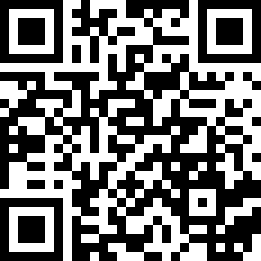 E-mail 至本會行政組-張杏枝小姐 changdream920@gmail.com繳費方式：(未繳報名費者不列入抽籤)（1)電匯或 ATM 轉帳方式銀行代號： 808	帳號： 0071-999-209077 戶名:張杏枝（請將匯款帳號後五碼與報名表一併 E-mail 回傳至張杏枝小姐信箱）十二、抽籤日期：111 年 11 月 2 日（星期三）上午 11 時於嘉義市立網球場舉行，如未派代表抽籤者， 由主辦單位代抽，不得異議。十三、比賽制度：（一）每場比賽，選手不得重複出賽。（二）每人僅可報名乙組別曁乙隊，如有重複報名，則以第一次出場比賽之隊伍為歸屬；如有選手重複報名並出賽，經查屬實，其第二次出賽隊伍取消比賽資格，如已賽過不再重賽。（三）各組依報名隊數多寡決定賽制（是否增加鼓勵組，視報名隊數多寡決定之）。（四）每隊需按時、按抽籤順序出賽，如經裁判點名後逾時 10 分鐘未出賽，該點以失敗論。（五）如有冒名頂替或資格不符，全隊取消比賽資格，球員必頇攜帶身份證件以備查驗。（六）因賽程之需要大會有權變更賽程、場地。（七）選手報名頇確實審酌個人健康，經醫生確認適合參賽；賽會期間因個人因素發生意外事故，大會除盡力協助外，不負任何法律責任。（八）大會將為所有人員投保公共意外責任險，參賽選手請自行投保個人平安險。十四、比賽規則：採用中華民國網球協會審定之最新網球規則及行為準則。十五、獎	勵：（一）參加獎：每一參賽隊伍於報到時贈送高級大會紀念排汗 T 恤每人乙件及參加獎乙份（二）大會免費提供瓶裝礦泉水並於中午統一提供便當。（三）全國壯年男子團體組：優勝隊伍由大會頒發獎金、獎盃以玆鼓勵。 獎金分配如下表（四）全國壯年女子團體組：優勝隊伍由大會頒發獎金、獎盃以玆鼓勵。 獎金分配如下表十六、申	訴：(一)凡規則有明文規定或有同等意義解釋者，及比賽中事實的判定，以主審之判決為終決，不得提出異議。(二)球員資格之申訴，應於該場比賽開始前提出，身份之申訴應在各點第二局開始比賽前提出，否則不予接受。(三)資格或身份之申訴提出後，雙方球員應於 10 分鐘內，提出身份證或駕駛執照以茲證明，但比賽仍應繼續進行。(四)資格不符及冒名頂替者，經查屬實，全隊取消比賽資格。(五)有關比賽事項申訴，應由領隊或教練提出方予接受。十七、本活動一切均按中央流行疫情指揮中心疫情狀況發展相關規定做滾動式調整防疫措施。十八、本辦法如有未盡事宜，得由大會修正公佈之。2022 第十四屆諸羅『世澤盃』全國壯年網球錦標賽 報名表※注意事項：1、請填寫報名表並註明參加隊名及組別: (1). 親送嘉義市立網球場-黃炳坤先生(2). E-mail 至本會行政組-張杏枝小姐 changdream920@gmail.com2、報名期限：自即日起至 111 年 10 月 24 日（星期一）止。(大會將於報名截止後翌日於「嘉義市立網球場公佈欄、嘉義市體育會網站及嘉義市網球委員會臉書粉絲專頁」公佈報名名單，如有問題請在 111 年10 月 28 日前與『行政組-張杏枝小姐』聯絡修正，連絡電話：0937-650-920)3、報名費：全國壯年男子、女子團體組每隊報名費新台幣 1,000 元整，未繳交者視同未完成報名。4、領隊不得參賽，如要參賽請寫在隊員名單。5、上衣尺寸請填寫 XS、 S、M、 L、 XL、 XXL、…。6、男生、女生尺寸大小相同。2022 第十四屆諸羅『世澤盃』全國壯年網球錦標賽 報名表組別辦	法資	格全國壯年男子團體組（一）採三點雙打賽，分別為 100 歲-110 歲-120 歲，比賽前當場抽籤決定出賽順序。（二）每隊報名參賽選手 9 人(不含領隊、含教練)。（三）新六都組隊，隊員戶籍需同縣市。（四）非新六都縣市組隊需設籍該縣市或服務於該縣市公立機關學校或公營事業單位（頇提在職證明），每隊可有 3 名跨縣市球員。（一）凡男子及女子年滿 45 歲以上(民國 66 年前出生者)，愛好網球運動者，均可自由組隊報名參加。（二）第三點 120 歲組男子球員頇年滿 50 歲以上；為鼓勵女子選手參加，女子選手得上加 10 歲。（三）歲數計算簡例：111 年－66 年次＝45 歲全國壯年女子團體組（一）採三點雙打賽，分別為 90 歲(需年滿 40 歲)-100歲(需年滿 45 歲)-110 歲(需年滿 50 歲)，比賽前當場抽籤決定出賽順序。（二）每隊報名參賽選手 9 人(不含領隊、含教練)。（一）凡女子年滿 40 歲以上(民國 71 年前出生者)，愛好網球運動者， 均可自由組隊報名參加。（二）歲數計算簡例：111 年－71 年次＝40 歲名	次獎	金第一名第二名第三名第四名第五名(兩隊並列)第六名(兩隊並列)24 隊(含)以上15000075000380002000010000500016-23 隊12000060000300001500080008-15 隊90000450002500012500未滿 8 隊取消該組比賽取消該組比賽取消該組比賽取消該組比賽取消該組比賽取消該組比賽名	次獎	金第一名第二名第三名第四名第五名(兩隊並列)第六名(兩隊並列)16 隊(含)以上60000300001500080005000300011-16 隊500002500012500700040008-10 隊40000200001000050006-7 隊30000150008000未滿 6 隊取消該組比賽取消該組比賽取消該組比賽取消該組比賽取消該組比賽取消該組比賽全國壯年男子團體組全國壯年男子團體組全國壯年男子團體組全國壯年男子團體組隊 名：隊 名：領 隊：	衣服尺寸領 隊：	衣服尺寸領 隊：	衣服尺寸領 隊：	衣服尺寸教 練：教 練：聯絡人姓名： 聯絡人手機：匯款帳號後五碼 :聯絡人姓名： 聯絡人手機：匯款帳號後五碼 :聯絡人姓名： 聯絡人手機：匯款帳號後五碼 :聯絡人姓名： 聯絡人手機：匯款帳號後五碼 :E-mail：(請務必填寫，以便訊息及賽程通知)E-mail：(請務必填寫，以便訊息及賽程通知)職稱姓 名性別出生年月戶籍地址衣服尺寸教 練隊員 1隊員 2隊員 3隊員 4隊員 5隊員 6隊員 7隊員 8全國壯年女子團體組全國壯年女子團體組全國壯年女子團體組全國壯年女子團體組隊 名：隊 名：領 隊：	衣服尺寸領 隊：	衣服尺寸領 隊：	衣服尺寸領 隊：	衣服尺寸教 練：教 練：聯絡人姓名： 聯絡人手機：匯款帳號後五碼 :聯絡人姓名： 聯絡人手機：匯款帳號後五碼 :聯絡人姓名： 聯絡人手機：匯款帳號後五碼 :聯絡人姓名： 聯絡人手機：匯款帳號後五碼 :E-mail：(請務必填寫，以便訊息及賽程通知)E-mail：(請務必填寫，以便訊息及賽程通知)職稱姓 名性別出生年月戶籍地址衣服尺寸教 練隊員 1隊員 2隊員 3隊員 4隊員 5隊員 6隊員 7隊員 8